ГАННІВСЬКА ЗАГАЛЬНООСВІТНЯ ШКОЛА І-ІІІ СТУПЕНІВПЕТРІВСЬКОЇ СЕЛИЩНОЇ РАДИ ОЛЕКСАНДРІЙСЬКОГО РАЙОНУКІРОВОГРАДСЬКОЇ ОБЛАСТІНАКАЗ 28.02.2022                                                                                                    № 19с. ГаннівкаПро заміну уроківу Ганнівській ЗШ І-ІІІ ступеніву лютому 2022 рокуУ зв’язку із відрядженням (навчання за програмами) Юрченко М.А. з 01.02. по 11.02.2022 року, та у зв’язку з перебуванням на лікарняному з 22.02. по 28.02.2022 року;у зв’язку з перебуванням на лікарняному Опалатенко В.С. з 08.02. по 11.02.2022 року, з 14.02 по 21.02.2022 року та у зв’язку з відпусткою без збереження заробітної плати 07.02.2022 року;у зв’язку з перебуванням на лікарняному Коваленкової С.М. з 01.02. по 04.02.2022 року, з 07.02. по 11.02.2022 року;у зв’язку з перебуванням на лікарняному Пилипенка О.В. з 07.02. по 11.02.2022 року;у зв’язку з перебуванням на лікарняному Галіби О.А. з 01.02. по 28.02.2022 року;у зв’язку з перебуванням на лікарняному Іванової О.В. з 17.02. по 25.02.2022 року;у зв’язку з перебуванням на лікарняному Чечі М.О. з 21.02. по 25.02.2022 року;у зв’язку з перебуванням на лікарняному Висторопської Н.С. з 21.02. по 25.02.2022 року;у зв’язку з перебуванням на лікарняному Гришаєвої Л.В. з 21.02. по 03.03.2022 року;у зв’язку з перебуванням на лікарняному Марченко А.В. з 21.02. по 25.02.2022 рокуНАКАЗУЮ:1.Здійснити заміну уроків:української мови в 6, 8, 9 класах;української літератури в 8, 9 класах;інформатики в 5-9, 11 класах;фізичної культури в 5- 9, 11 класах;Захисту Вітчизни в 11 класі;фізики в 7 класі;Я у світі в 5(індивідуальне навчання) класі;історії України в 5-9, 11 класах;Всесвітньої  історії в 6-9, 11 класах;правознавства в 9 класі;факультативного курсу «Історія рідного краю» в 7 класі;зарубіжної літератури в 5-9, 11 класах;інформатики в 4 класі;трудового навчання в 5, 6, 5(індивідуальне навчання), 7, 8, 9 класах;мистецтва в 11 класі;образотворчого мистецтва в 4, 5, 6, 7 класі;музичного мистецтва в 5(індивідуальне навчання)  класі;фізичної культури в 4, 5(індивідуальне навчання)  класах;уроків математики, української мови, фізичної культури, образотворчого мистецтва, інтегрованого курсу « Я досліджую світ» у 1 класі;уроків математики, української мови, фізичної культури, образотворчого мистецтва, інтегрованого курсу « Я досліджую світ», інформатики  у 3 класі;англійської мови в 1, 5, 7, 8, 9, 11 класах;фізики у 8, 9 та 11 класах;фізика та астрономії у 11 класі;алгебри у 7 ,8 ,9 класах;геометрії у 7,8, 9 класах;факультативного курсу «Довузівська підготовка з математики» у 11 класі;2. Відповідальному за ведення табеля обліку робочого часу СОЛОМЦІ Т.В. внести відповідні зміни у навантаження  ГРИШАЄВІЙ Л.В., ГРИШАЄВІЙ О.В., ЖУКОВІЙ М.С., КАНІВЕЦЬ О.М., КОВАЛЕНКОВІЙ С.М., КРАМАРЕНКО В.В., КРАСНОВІЙ О.В., МАРЧЕНКО А.В., МІЛЯР К.В.,ОПАЛАТЕНКО В.С., ОСАДЧЕНКО Н.М., ПИЛИПЕНКО В.І., ПИЛИПЕНКО О.В., РОБОТИ Н.А., СОЛОМКИ Т.В., ЮРЧЕНКО М.А.3. Бухгалтерії Ганнівської загальноосвітньої школи І-ІІІ ступенів Петрівської селищної ради Олександрійського району Кіровоградської області оплатити:ГРИШАЄВІЙ Людмилі Володимирівні, вчителю історії Ганнівської загальноосвітньої школи І-ІІІ ступенів за фактично відпрацьовані 3 години трудового навчання в 5, 5(індивідуальне навчання), 7 класах, 3 години фізичної культури в 5, 7, 9 класах, 1 годину Захисту України в 11 класі, 1 годину геометрії в 9 класі, 1 годину фізичної культури в 11 класі.ГРИШАЄВІЙ Олені Василівні, практичному психологу  Ганнівської загальноосвітньої школи І-ІІІ ступенів за фактично відпрацьовані 2 години трудового навчання в 7, 8 класах, 1 годину факультативного курсу «Довузівська підготовка з математики до ЗНО» в 11 класі, 1 годину алгебри в 11 класі, 1 годину алгебри в 9 класі, 2 години фізики в 7, 8 класах, 1 годину фізичної культури в 11 класі, 1 годину фізичної культури в 5 класі, 2 години зарубіжної літератури в 7, 8 класах, 2 години української мови в 6, 9 класах, 1 годину історії України в 9 класі. ЖУКОВІЙ Майї Сергіївні, соціальному педагогу Ганнівської загальноосвітньої школи І-ІІІ ступенів за фактично відпрацьовані 3 години математики в 6 класі, 4 години геометрії в 7, 9 класах, 2 години геометрії в 11 класі, 4 години трудового навчання в 5(індивідуальне навчання), 6 класах, 3 години алгебри в 11 класі, 1 годину астрономії в 11 класі, 3 години фізичної культури в 6, 7 класах, 1 годину образотворчого мистецтва в 5 класі, 2 години англійської мови в 7, 8 класах, 1 годину алгебри в 7 класі, 2 години історії України в 5, 7 класах, 1 годину образотворчого навчання в 5 класі, 1 годину зарубіжної літератури в 5 класі, 1 годину факультативного курсу «Історія рідного краю» в 7 класі.КАНІВЕЦЬ Ользі Миколаївні, директору Ганнівської загальноосвітньої школи І-ІІІ ступенів за фактично відпрацьовану 1 годину фізичної культури в 4 класі, 1 годину математики в 3 класі.КОВАЛЕНКОВІЙ Світлані Миколаївні, вчителю математики Ганнівської загальноосвітньої школи І-ІІІ ступенів за фактично відпрацьовану 1 годину англійської мови у 8 класі, 1 годину алгебри у 8 класі.КРАМАРЕНКО Валентині Василівні, вчителю початкових класів Ганнівської загальноосвітньої школи І-ІІІ ступенів за фактично відпрацьовану 1 годину фізичної культури в 1 класі.КРАСНОВІЙ Ользі Василівні, вчителю української мови і літератури  Ганнівської загальноосвітньої школи І-ІІІ ступенів за фактично відпрацьовані 2 години фізики в 11 класі, 2 години фізичної культури в 6, 7 класах, 1 годину алгебри в 11 класі, 1 годину математики в 6 класі, 1 годину фізичної культури в 11 класі, 1 годину факультативного курсу «Довузівська підготовка з математики до ЗНО» в 11 класі, 1 годину історії України в 6 класі, 1 годину української мови в 6 класі, 1 годину алгебри в 7 класі, 1 годину англійської мови в 11 класі.МАРЧЕНКО Альоні Володимирівні, вчителю англійської мови  Ганнівської загальноосвітньої школи І-ІІІ ступенів за фактично відпрацьовані 2 години мистецтва в 11 класі.МІЛЯР Катерині Володимирівні, вихователю Ганнівської загальноосвітньої школи І-ІІІ ступенів  за фактично відпрацьовані 4 години образотворчого мистецтва в 1, 3, 4 класах, 9 годин фізичної культури в 1, 4 класах, 2 години інформатики в 4 класі, 13 годин української мови в 1, 3 класах, 8 годин математики в 1, 3 класах, 18 годин інтегрованого курсу «Я досліджую світ» в 1, 3 класах.ОПАЛАТЕНКО Вікторії Сергіївні, вчителю початкових класів  Ганнівської загальноосвітньої школи І-ІІІ ступенів за фактично відпрацьовану 1 годину англійської мови у 1 класі.ОСАДЧЕНКО Наталії Михайлівні, заступнику директора з навчально-виховної роботи Ганнівської загальноосвітньої школи І-ІІІ ступенів за фактично відпрацьовані 5 годин фізики в 7, 8, 9 класах, 2 години образотворчого мистецтва в 5, 6 класах, 7 годин трудового навчання в 5, 5(індивідуальне навчання), 6, 9 класах, 1 годину алгебри в 9 класі, 1 годину математики в 6 класі, 2 години фізичної культури в 5, 9 класах, 1 годину фізики в 11 класі, 1 годину астрономії в 11 класі, 1 годину зарубіжної літератури в 5 класі, 1 годину Всесвітньої історії в 8 класі, 1 годину Всесвітньої історії в 11 класі, 4 години англійської мови в 5, 6, 9 класах, 1 годину Я у світі в 5(індивідуальне навчання) класі, 1 годину історії України в 11 класі, 1 годину геометрії в 8 класі.ПИЛИПЕНКО Валерії Іванівні, вихователю Ганнівської загальноосвітньої школи І-ІІІ ступенів за фактично відпрацьовані 4 години фізичної культури в 8, 9 класах, 1 годину фізики в 9 класі, 4 години трудового навчання в 6, 8, 9 класах, 1 годину алгебри в 9 класі, 3 години образотворчого мистецтва в 6, 7 класах, 2 години зарубіжної літератури в 9 класі, 1 годину математики в 1 класі, 1 годину англійської мови в 1 класі, 2 години англійської мови в 5, 9 класах, 1 годину мистецтва в 11 класі, 1 годину правознавства в 9 класі.
	ПИЛИПЕНКО Олегу Віліковичу, вчителю фізичної культури Ганнівської загальноосвітньої школи І-ІІІ ступенів за фактично відпрацьовані 2 години фізики в 9 класі, 1 годину фізики в 11 класі, 1 годину образотворчого мистецтва в 7 класі, 1 годину математики в 6 класі, 1 годину зарубіжної літератури в 11 класі, 1 годину фізичної культури в 3 класі, 1 годину геометрії в 8 класі, 1 годину історії України в 11 класі, 1 годину англійської мови в 9 класі, 2 години зарубіжної літератури в 6, 7 класах, 1 годину української мови в 6 класі.РОБОТІ Надії Анатоліївні, заступнику директора з навчально-виховної роботи Ганнівської загальноосвітньої школи І-ІІІ ступенів за фактично відпрацьовані 2 години фізичної культури в 5(індивідуальне навчання), 6 класах, 1 годину фізики в 11 класі, 2 години образотворчого мистецтва в 5(індивідуальне навчання), 6 класах, 1 годину математики в 6 класі, 1 годину фізики в 9 класі, 1 годину геометрії в 7 класі, 2 години трудового навчання в 5, 5(індивідуальне навчання) класах, 2 години зарубіжної літератури в 6, 8 класах, 1 годину англійської мови в 7 класі, 1 годину алгебри в 8 класі, 1 годину історії України в 8 класі, 1 годину української мови в 9 класі.СОЛОМЦІ Тетяні Валентинівні,   заступнику директора з навчально-виховної роботи  Ганнівської загальноосвітньої школи І-ІІІ ступенів за фактично відпрацьовані 2 години образотворчого мистецтва, 1 годину трудового навчання, 2 години фізичної культури, 2 години інформатики, 2 години української мови в 1, 3 класах.ЮРЧЕНКО Мирославі Анатолівні, вчителю трудового навчання Ганнівської загальноосвітньої школи І-ІІІ ступенів за фактично відпрацьовану 1 годину інтегрованого курсу «Я досліджую світ» в 3 класі.4. Контроль за виконанням даного наказу залишаю за собою.Директор школи                                                                                  О. Канівець З наказом ознайомлені:                                                                       А.Марченко  В.Крамаренко В.ОпалатенкоВ.Пилипенко К.МілярЛ.ГришаєваМ.ЖуковаМ.Юрченко Н.ОсадченкоН.РоботаС.Коваленкова О.Гришаєва О.Краснова О.Пилипенко Т.Соломка    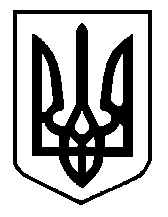 